Podaljšano do: 9.12.2022Caramba® 1 L 0020365616                                                     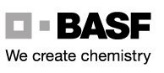 Podaljšano do: 9.12.2022Caramba® 1 L 0020365616                                                     Podaljšano do: 9.12.2022Caramba® 1 L 0020365616                                                     Podaljšano do: 9.12.2022Caramba® 1 L 0020365616                                                     Podaljšano do: 9.12.2022Caramba® 1 L 0020365616                                                     Podaljšano do: 9.12.2022Caramba® 1 L 0020365616                                                     Podaljšano do: 9.12.2022Caramba® 1 L 0020365616                                                     Podaljšano do: 9.12.2022Caramba® 1 L 0020365616                                                     Podaljšano do: 9.12.2022Caramba® 1 L 0020365616                                                     Podaljšano do: 9.12.2022Caramba® 1 L 0020365616                                                     Podaljšano do: 9.12.2022Caramba® 1 L 0020365616                                                     Podaljšano do: 9.12.2022Caramba® 1 L 0020365616                                                     Podaljšano do: 9.12.2022Caramba® 1 L 0020365616                                                     Podaljšano do: 9.12.2022Caramba® 1 L 0020365616                                                     Podaljšano do: 9.12.2022Caramba® 1 L 0020365616                                                     Podaljšano do: 9.12.2022Caramba® 1 L 0020365616                                                     Podaljšano do: 9.12.2022Caramba® 1 L 0020365616                                                     Podaljšano do: 9.12.2022Caramba® 1 L 0020365616                                                     Podaljšano do: 9.12.2022Caramba® 1 L 0020365616                                                     Podaljšano do: 9.12.2022Caramba® 1 L 0020365616                                                     Podaljšano do: 9.12.2022Caramba® 1 L 0020365616                                                     Podaljšano do: 9.12.2022Caramba® 1 L 0020365616                                                     Podaljšano do: 9.12.2022Caramba® 1 L 0020365616                                                     Podaljšano do: 9.12.2022Caramba® 1 L 0020365616                                                     Podaljšano do: 9.12.2022Caramba® 1 L 0020365616                                                     Podaljšano do: 9.12.2022Caramba® 1 L 0020365616                                                     Podaljšano do: 9.12.2022Caramba® 1 L 0020365616                                                     Podaljšano do: 9.12.2022Caramba® 1 L 0020365616                                                     Podaljšano do: 9.12.2022Caramba® 1 L 0020365616                                                     Podaljšano do: 9.12.2022Caramba® 1 L 0020365616                                                     